Identifying the TM and 4 P’s of Marketing
Car Modeling Assignment

You are going to be researching an assigned car manufacturer.  We can learn a lot about marketing by looking at different products and who those products have been made for.  If the car industry didn’t use target marketing then we would not see the variety of product offerings.  Think about it.  If car companies followed a mass marketing strategy then they would make one product, in one color, at one price and try to sell it to everyone.  This is NOT THE CASE.. My Name : ____________________________________My Assigned Car Manufacturer : _____________________Assignment:Pick four different models that the manufacturer offers
Complete three slides per carCreate a customer profile for each car (utilize all 4 forms of segmentation)Determine the marketing mix for each car Identify 5 features that the car has that you feel appeal most to the target consumer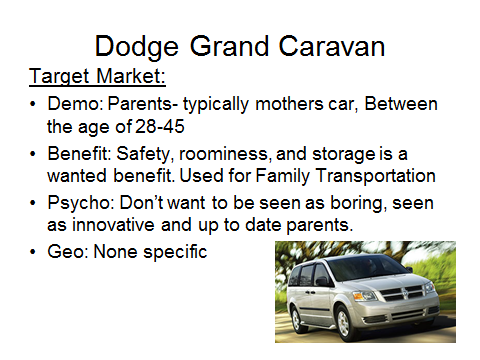 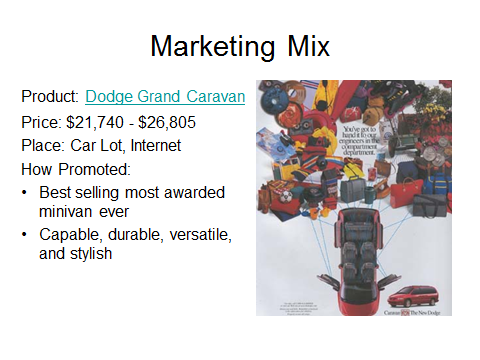 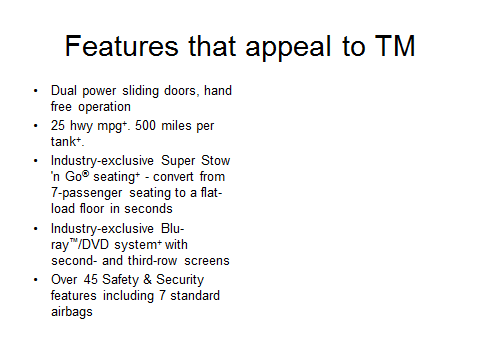 RequirementsPossible PointsPoints Earned/NotesTitle Slide10Car 1TM descriptionMarketing MixFeatures202010Car 2 TM descriptionMarketing MixFeatures202010Car 3 TM descriptionMarketing MixFeatures202010Car 4 TM descriptionMarketing MixFeatures202010Total 210